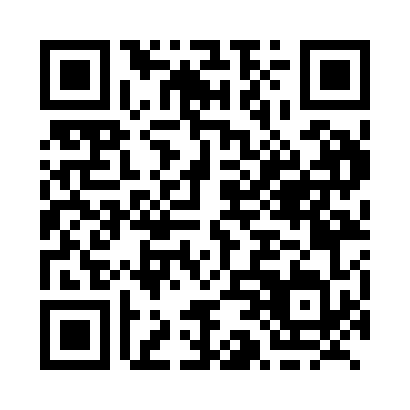 Prayer times for Barnston, Quebec, CanadaWed 1 May 2024 - Fri 31 May 2024High Latitude Method: Angle Based RulePrayer Calculation Method: Islamic Society of North AmericaAsar Calculation Method: HanafiPrayer times provided by https://www.salahtimes.comDateDayFajrSunriseDhuhrAsrMaghribIsha1Wed4:015:3612:455:457:549:292Thu3:595:3412:445:467:559:313Fri3:575:3312:445:477:579:334Sat3:555:3112:445:477:589:345Sun3:535:3012:445:487:599:366Mon3:515:2912:445:498:009:387Tue3:495:2712:445:498:019:408Wed3:485:2612:445:508:039:419Thu3:465:2512:445:518:049:4310Fri3:445:2312:445:528:059:4511Sat3:425:2212:445:528:069:4712Sun3:405:2112:445:538:079:4913Mon3:385:2012:445:548:099:5014Tue3:375:1912:445:548:109:5215Wed3:355:1812:445:558:119:5416Thu3:335:1612:445:568:129:5517Fri3:325:1512:445:568:139:5718Sat3:305:1412:445:578:149:5919Sun3:285:1312:445:588:1510:0120Mon3:275:1212:445:588:1610:0221Tue3:255:1112:445:598:1710:0422Wed3:245:1012:446:008:1910:0623Thu3:225:1012:446:008:2010:0724Fri3:215:0912:446:018:2110:0925Sat3:205:0812:456:018:2210:1026Sun3:185:0712:456:028:2310:1227Mon3:175:0612:456:038:2410:1328Tue3:165:0612:456:038:2410:1529Wed3:155:0512:456:048:2510:1630Thu3:135:0512:456:048:2610:1831Fri3:125:0412:456:058:2710:19